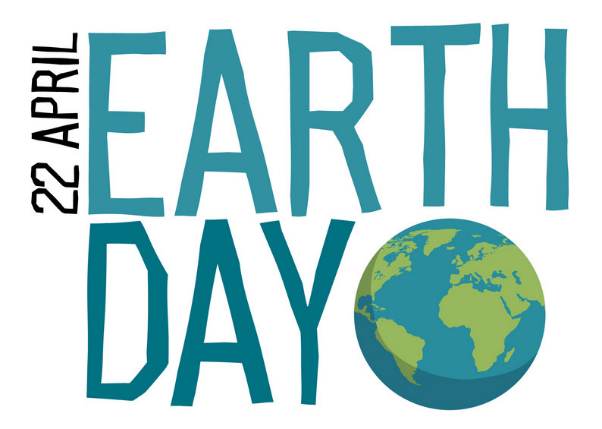 My Earth Day PledgeName & Surname: ________________I PLEDGE TO: ____________________________________________________________________________________________________________________________________________________________________________________________________________THIS IS IMPORTANT BECAUSE:____________________________________________________________________________________________________________________________________________________________________________________________________________Date: 22nd April _______Signature:  ____________________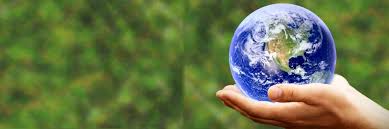 